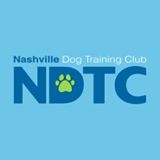 LICENSED BY THE AMERICAN KENNEL CLUBNashville Dog Training ClubAll-Breed Agility TrialsJuly 14-16, 2022 All Classes             July 17 2022 STD, JWW, PremierThis event is accepting entries for dogs listed in the AKC Canine Partners programWilliamson County Agricultural Expo4215 Long Lane, Franklin, TN 37064Trial Hours: 7:00 am to 7:00 pm (CST)These trials will be held indoors in an air-conditioned arena on packed dirt.Two Rings - sizes  100’ x 120’, eachElectronic timers will be used at these TrialsEntries Open: Wednesday May 18, 2022 at 8:00 am CDTMethod of Entry: First ReceivedEntries limited to 700 runs with no more than 350 runs per judge per day.A maximum of 10 entries per envelope is allowed. Envelopes with more than 10 entries and/or entries received prior to the opening date will be returned.  No hand-delivered entries accepted in the first 48 hours.Entries Close: Wednesday, June 22, 2022 at 6:00 pm CDT after which time entries cannot be accepted, cancelled, altered, or substituted except as provided in Chapter 11, Section 6 of the Dog Show Rules.Trial Secretary: Jane Mohr, 6811 Burkitt Rd, Cane Ridge, TN.  37013(615) 406-3380    email:AgilitySecretary@gmail.comAmerican Kennel Club Certification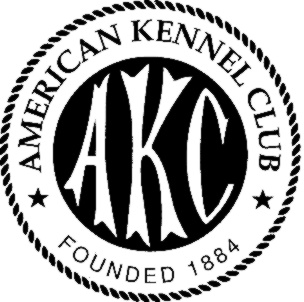 Event#:  2022065326, 2022065327, 2022065328, 2022065329Permission is granted by the American Kennel Club for the holding of this event under American Kennel Club rules and regulations.Gina Di Nardo, SecretaryFees$26 	- 1st entry per day each dog (includes $3.50 AKC recording fee)
$14	- 2nd entry per day each dog (includes $3 AKC recording fee)$13	- 3rd-6th entry per day each dog (includes $3 AKC recording fee)Make checks payable to NDTC and mail with entries to:  
Jane Mohr, 6811 Burkitt Rd, Cane Ridge, TN  37013Judges: See assignments in tableAll Days:John Defilippi, AKC #96644, 129 Nature Dr, Stephens City, VA  22655Mary Mullen, AKC #28605, 8417 Holly Ct, Evansville, IN  47710Schedule (all Days)Thursday and Saturday: Dogs will be run high to lowFriday and Sunday: Dogs will be run low to highPLEASE NOTE – START HEIGHT may be changed after close of entries to reduce conflicts, but RUN ORDER will be maintainedThursday, Friday, and Saturday: FAST will run first in the Std ring by jump height order, with all levels running together.  This will be followed by Std classes in the order of Premier, Exc/Master, Open and  Novice. T2B will run first in the JWW ring followed by JWW classes in the order of Novice, Open. Exc/Master, and Premier.Sunday: Std ring will run in the order of Premier, Exc/Master, Open, and Novice. JWW Ring will run in the order of Novice, Open, Exc/Master, and Premier.Start times listed in the class table are tentative and will be posted in the final confirmation and may change for either ring but will NOT start before 8:00 AM in either ring. First Judge’s briefing will be approximately 15 minutes before the ring start timeDogs Eligible to EnterThis trial is open to all dogs 15 months of age or older that are registered with the American Kennel Club, or have an AKC limited registration, or are of a registerable breed that have obtained a PAL or ILP number from AKC, except bitches in season, aggressive dogs, blind dogs, or dogs suffering from any deformity, injury, or illness which may affect the dog’s physical or mental performance.  Mixed-breed dogs that have been listed with the AKC Canine Partners may participate provided their listing number has been recorded on the entry form.On Call Veterinarian:Emergency care: Blue Pearl Veterinary Partners, 3020 Mallory Lane, Franklin, TN 37067.  615-333-1212.  Take I-65 to Exit 67 and turn west.  Turn right on Mallory Lane.  Clinic is approximately 0.8 mile on the right before you get to Cool Springs Blvd.Exhibitors should follow their veterinarians’ recommendation to assure their dogs are free of internal and external parasites, any communicable diseases, and have appropriate vaccinations.Classes OfferedStandard: Novice A and Novice B, Open, Excellent, Master; Premier Standard, Preferred: Novice, Open, Excellent, Master; Premier Jumpers with Weaves: Novice A and Novice B, Open, Excellent, Master; Premier Jumpers with Weaves, Preferred:  Novice, Open, Excellent, Master; PremierT2B: Regular and Preferred (Thursday, Friday and Saturday)FAST: Novice A and Novice B, Open, Excellent, Master (Thursday, Friday and Saturday)FAST Preferred: Novice, Open, Excellent, Master (Thursday, Friday and Saturday)Judging Assignments and Class Order:Moving Up To the Next ClassDogs may be moved up to a higher class at the request of the owner, as a result of qualifying for an agility title, provided that request is made to the Trial Secretary in writing no later than Monday before the trial at 6:00 pm.  Move-ups during the trials will be accommodated, provided the information is provided before the trial ends each day.  Prizes and AwardsRosettes will be awarded to the 1st through 4th place teams in each jump height in each class. Dogs must qualify to receive placement ribbons. Qualifying ribbons will be awarded to all dogs receiving qualifying scores. QQ ribbons will be offered for dogs qualifying in both Master Std/Master Preferred Std and Master JWW/Master Preferred JWW on the same day. New titling ribbons, Masters and Premier titling ribbons, PAX, MACH, PACH, and AGCh ribbons offered for those finishing the title at this trial.Course Familiarization and Warm-UpsHandlers in all classes are permitted to walk the course, without a dog, prior to the start of the class. The walk-through period allows handlers to plan their strategy running the course and will be held prior to each class, following the judge’s briefing.Jump Height Cards Jump height cards are not required to be submitted with the entry form.  The jump height box on the entry form MUST be filled in.  For more information on jump height cards and the measuring process, please go to www.pawsabilitiestn.com.For this trial only, in order to ensure the exhibitors’ and VMOs’ safety from COVID-19 exposure, AKC has approved that measuring be suspended.  No VMOs will measure, and dogs that are in need of a measurement may run in this trial without being measured.  Handlers must still enter their dogs in the jump height for which they feel their dog would be measured.JUMP HEIGHT DIVISIONSNotice To ExhibitorsThe safety of the dogs is our primary concern.  By entering this trial, exhibitors acknowledge that they are familiar with the rules and regulations of this sport and that their dogs are familiar with and able to perform all obstacles safely.The trial-giving club, the Trial Secretary, their agents, employees, etc., assume no responsibility for any loss, damage, or injury sustained by exhibitors, handlers, or to any of their dogs or property and further assumes no responsibility for injury to children.Entry fees will not be refunded in the event that a dog is absent, disqualified, excused, or barred from competition by action of the Trial Committee.No entry fee will be refunded if the trial cannot open or be completed by reason of riots, civil disturbances, fire, an act of God, public emergency, act of a public enemy, or any other cause beyond the control of the organizing committee.It is expressly understood that exhibitors alone are responsible for the behavior of their dogs and/or children. Any exhibitor whose dog and/or children create unnecessary disturbances or repeatedly engage in unsafe or disruptive behavior may, at the discretion of the Trial Committee, be asked to leave the show site. In such case, no refund of any fees will be made.Exhibitors are responsible for complete, accurate, and legible information on their entry forms; illegible or incomplete entries cannot be entered into the show.  All entries must be made on Official AKC Entry Forms or copies and must include the Agreement and Rules.  No entry shall be made and no entry shall be accepted which specifies any condition as to its acceptance.Bitches in season and injured dogs are not permitted to compete in Agility Trials.  Partial refund (less $5 administration fee per run per day) will be given with letter from veterinarian presented to the trial secretary prior to the end of the trial. At the handler’s option, dogs may wear flat buckle collars, but there shall be no hanging tags or attachments. Choke collars, pinch collars, electric and dummy electric collars are prohibited.  Exhibitors may wear shirts or insignia of their training group if they wish.  Judges are not required to wait for dogs.  The owner or handler of each dog is solely responsible for having it ready at ringside when its class is to be judged.Exhibitors are responsible for cleaning up after their own dogs.  Please help us keep this site clean to allow our continued future use.The show site will be available to exhibitors for set up after 3:00 pm on Wednesday before the trial starts.  This will be strictly enforced.  Additional information regarding the opportunity for early set up is on the last page of this premium.Returned checks do not constitute a valid entry fee.  The Trial Chairman will add a collection fee to the amount of each returned check. Subsequent returned checks from the same exhibitor may result in their being put on a cash only basis.All dogs must be on leash at all times except when in the ring or when in the designated agility warm-up area.  SPECIAL NOTICE TO ALL EXHIBITORS: There are many tight spaces,
entrances/exits, and corridors at our site. Please remember to control YOUR dog at all times and respect the space of other dogs and exhibitors. Situational awareness is imperative. All dogs must be on leash at all times except when in the ring or when in the designated agility warm-up area.  Leashes must be six-foot or less.  Retractable leashes used in and around the building must be in a locked position at a maximum six-foot length. Thank you in advance for your cooperation with these requests.Nashville Dog Training Club Would you like to volunteer to help us?It takes lots of workers, each putting in a little bit of time, to make a successful trial weekend. Our volunteers will receive a worker voucher for each class worked.Thanks in advance!Your name:Your email:Jobs you’d consider doing and when:Classes you’re available to work:Please return this page with your entry if you’d like to help out!Interested in premium covered parking or crating in the Green Room?Although there is ample free parking at the trial site, there are a limited number of spaces that will allow exhibitors to crate dogs in their vehicles with easy access to the rings. You may also purchase crating space in the Green Room on the arena level.  Spaces are $20 for the 4-day weekend for parking, and $50 per 10x10 space for crating. There are 5 crating spaces available in the Green Room. Reservations and payment (checks payable to NDTC) will be accepted on a first-received basis. A separate check for crating and or parking should be mailed to the trial secretary (Jane Mohr).  Deadline for receipt of requests is June 22nd (trial closing date). Parking assignments will be e-mailed if an e-mail address is provided.  Otherwise assignments may be picked up at the trial.  No assignments will be mailed.Remaining unassigned spaces may be available for purchase at the trial for $30 (parking) and $75 (Green Room crating).For questions about parking or Green Room crating, please contact Wendy Boehme at wendysboehme@gmail.com.Nashville Dog Training Club OfficersPresident: 	Randee White	3624 Pierside Dr.	Hermitage, TN 37076Vice-President: 	Diane Overstreet     3746 Edgewater Drive 	Nashville, TN  37217             Treasurer: 	Mary Dowden         4208 Nonaville Rd	Mount Juliet, TN  37122Secretary:	Beth Vorhaus	5305 Williamsburg Road	Brentwood, TN  37027Trial Chairperson:
Holly Waldrop, 742 Templeton Drive, Nashville, TN  37205(615) 243-3257                        email:  phoenixdalmatians@gmail.comTrial Secretary :
Jane Mohr, 6811 Burkitt Rd, Cane Ridge, TN  37013 (615) 406-3380                      email: AgilitySecretary@gmail.comEvent Committee: Holly Waldrop	Wendy Boehme	John Lucas                               Diane Overstreet	Jill Hootman 	Lisa FeronAlison Burnidge		and members of the Nashville Dog Training Club	Directions to the Trial SiteFrom I-65 (south of Nashville):Take exit # 61, Peytonsville Rd. Go east on Peytonsville Rd.TURN LEFT at the first street, which is Long Lane.  Facility is on the right.  Waiting listA waiting list of up to 200 runs per day will be maintained.  Per Chapter 1, Section 16.1 of the Regulations for Agility Trials, a “waiting list close date” will be instituted.  The “waiting list close” will be 6 pm, Sunday prior to the trial.  Full refunds will be given to those exhibitors withdrawing ONLY for the runs that are able to be filled from the waiting list.Emergency contact at the show site:In case of emergency, Holly Waldrop may be reached via mobile phone (615) 243-3257.Entering a Mixture of Regular and Preferred Classes Within the Same Trial Weekend – Multiple Jump Heights Within the Same Trial DayEffective January 1, 2020, exhibitors may enter a mixture of both Regular and Preferred classes on the same trial day and/or during a trial weekend.  For example, the same dog may now be entered in Regular FAST and/or T2B to finish up those titles while also entered in Preferred Master STD/JWW to start working towards their PACH at the lower height. Any mixture of Regular and Preferred classes is allowed.  Please note that if a dog qualifies in Regular Master Standard and Preferred Master JWW (or vice versa) on the same trial day, then NO Double Q shall be earned toward either the MACH or PACH title. The Double Q still requires that Standard Agility and Jumpers With Weaves be either both Regular OR both Preferred on the same trial day. Additionally, within the same Regular or Preferred classes, a dog may now be entered in multiple jump heights within the same trial day. For example, the same dog may now be entered in 20-inch Master STD/JWW while also entered in 24C-inch Premier STD/JWW on the same trial day. A separate entry form must be submitted when the same dog is being entered in a mixture of Regular and Preferred and/or different jump heights within the same trial weekend thereby clearly indicating which class(es) and/or jump heights belong together for each trial day of the weekend.  When calculating entry fees, treat multiple entry forms for the same dog as if only one form had been filled out. In other words, the 1st run entry fee is only paid once per day, per dog, even if that dog’s runs have been submitted on multiple entry forms.Fix and Go On (FNG)As of January 1, 2020, Fix and Go On will be offered on a one-year pilot basis in order to give AKC time to evaluate its impact. FNG allows exhibitors to immediately reattempt an obstacle at any time while on course when the dog’s performance of an obstacle is not to their expectation. This allows the dog to successfully complete the obstacle then finish the course or leave the ring on a positive note. Using FNG will result in a non-qualifying score. Fix and Go On is not pre-entered; rather, it occurs during the course of the run.Entering For Exhibition Only (FEO)  As of January 1, 2020, For Exhibition Only may be offered at the option of the host club. FEO will be offered on a one-year pilot basis in order to give AKC time to evaluate its impact. FEO will allow exhibitors to work with their dogs in a trial environment. FEO is only allowed in the Time 2 Beat and FAST classes. FEO will be of value to new exhibitors or exhibitors that are having difficulty with a specific obstacle and/or ring environment. Competitors must enter in T2B and/or FAST. Participation in FEO is non-qualifying.FEO runs are treated as trial entries. The exhibitor must enter the class(es) (T2B and/or FAST) prior to the closing date, pay class entry fee(s) and the Trial Secretary must record the entry in the Trial Catalog as part of the results for that class.  FEO does not need to be noted on the entry form; the handler will declare the day of the show.Dogs may be entered in any jump height for FEO runs. If entered in an ineligible jump height, the team is committed to FEO for that run and must declare FEO on the start line. Day of show jump height changes are not allowed.Dogs may be entered in any level of FAST (Novice, Open, Excellent, Master). If the dog is not eligible for the level entered, the team is committed to FEO for that run and must declare FEO on the start line. Day of show level changes are not allowed.The exhibitor must declare FEO in the ring prior to leading out. FEO may be declared earlier (ex. when checking in at the gate board).Toys are allowed in the ringToys must be non-audibleToys may not leave the handler’s handToys that roll freely cannot be usedFood/treats are not allowed in the ringFEO should be utilized for the benefit of the dog and not as a punitive correction. Harsh verbal and /or physical corrections shall not be tolerated. Any determination of harshness by the judge shall be immediately whistled and the handler will be dismissed from the ring.A judge must monitor the entire run. Judges can stop a run at any time.FEO Runs will be offered for T2B and FAST on Thursday, Friday, and Saturday.Hotel InformationWhen making reservations, please verify with the hotels their policies on accepting pets and their pet fees.Days Inn     4217 So. Carothers Rd.  Franklin, TN 37064      	615-790-1140LaQuinta -  4207 Franklin Commons Ct.  Franklin, TN 37064 	615-791-7700Ramada Inn     6210 Hospitality Dr.  Franklin, TN 37064  	615-791-4004Hyatt Place – 650 Bakers Bridge Ave, Franklin, TN  37067	855-499-0001Comfort Inn – 4202 Franklin Commons Ct, Franklin, TN 37067	615-591-6660Quality Inn &Suites – 1307 Murfreesboro Rd, Franklin, TN  37064	615-794-7591Aloft Hotel – 7109 South Springs Dr, Franklin, TN  37067	844-469-9441Extended Stay America – 9025 Church St E, Brentwood, TN 37027	615-377-7847Extended Stay America – 680 Bakers Bridge Ave, Franklin, TN  37067	615-377-7847Sleep Inn – 1611 Galleria Blvd, Brentwood, TN  37027	866-279-5332Candlewood Suites – 5129 Virginia Way, Brentwood, TN  37027	866-599-6674RV Parking
RV Parking is available ONLY on a reserved, prepaid basis.  There are 16 30 amp hookups on the hill on the east side of the arena.  There are 30 amp hookups  as well on Barn A.  Hookups are $20 per night for each plug used, payment due with entry.   If you use two 30 amp spots, or a 30 amp and a 20 amp to create a 50 amp connection, you will be charged for two spots, or $40 per night.  The facility does not count RVs, they count the number of plugs being used.  There are no assigned spots except for spaces reserved by the trial committee for judges or workers. Otherwise, it is first come after 10 am on Wednesday.   Mail your RV reservations and payments with your entry form to the Trial Secretary.Tent CampingTent camping is allowed in the barns. If you do not use any electric plugs, there is no charge. Each plug used will be charged $20/night. The Ag Center staff make a count each day. Please use the above form to let us know you’re coming, but indicate “tent” for RV model. Thanks!Early crating and setup PLEASE READ!As stated in the Notice to Exhibitors section, the building will be open for crating at 3 pm. For the Club to ensure there are plenty of workers to unload the equipment trailer, we will allow early crating for workers who help with unloading and ring set up. We know that some people like to drop by the trial site early to set up their crating areas, but don't have the time or ability to help with the trailer unloading and ring set up. NDTC will once again allow early crating for a fee of $10 per mat.If you want to set up your crates early and you cannot stay to help unload the trailer, you will be charged $10 per mat that you put down. Early crating time will be 1 pm.- 3 p.m. Unloading/setup will begin at 3 p.m.If you can volunteer to help unload the trailer and set up the rings, you will Not be charged for early set up!Get worker bucks!Be entered in a drawing for 1 free day of entries for 1 dog to any NDTC agility trial in the next 12 months!Be entered in cash drawings!Earn our undying gratitude!Help us set a new record for speed of unloading and setup!We will have committee members at the site to monitor the entrance door, collect money, and keep the names of the volunteers willing to help prepare for the trial.Thanks in advance for your help!Please see the attached document outlining the COVID-19 precautions for this trial.  Remember – no crates, no dollies, and no dogs are allowed in and out the front doors of the building per Ag Center rules.Non-Regular Classes    International Sweepstakes  □STD  □JWW AKC Rules, Regulations, Policies and Guidelines are available on the American Kennel Club Web site, www.akc.org.
AGREEMENTI certify that I am the actual owner of the dog, or that I am the duly authorized agent of the actual owner whose name I have entered. In consideration of the acceptance of this entry, I (we) agree to abide by the rules and regulations of The American Kennel Club in effect at the time of this event, and any additional rules and regulations appearing in the premium list of this event and entry form and any decision made in accord with them. I (we) agree that the club holding this event has the right to refuse this entry for cause which the club shall deem sufficient. I (we) certify and represent that the dog entered is not a hazard to persons or other dogs. In consideration of the acceptance of this entry and of the holding of this event and of the opportunity to have the dog judged and to win prizes, ribbons, or trophies, I (we) agree to hold the AKC, the event-giving club, their members, directors, governors, officers, agents, superintendents or event secretary and the owner and/or lessor of the premises and any provider of services that are necessary to hold this event and any employees or volunteers of the aforementioned parties, and any AKC approved judge, judging at this event, harmless from any claim for loss or injury which may be alleged to have been caused directly or indirectly to any person or thing by the act of this dog while in or about the event premises or grounds or near any entrance thereto, and I (we) personally assume all responsibility and liability for any such claim; and I (we) further agree to hold the aforementioned parties harmless from any claim for loss, injury or damage to this dog. Additionally, I (we) hereby assume the sole responsibility for and agree to indemnify, defend and save the aforementioned parties harmless from any and all loss and expense (including legal fees) by reason of the liability imposed by law upon any of the aforementioned parties for damage because of bodily injuries, including death at any time resulting therefrom, sustained by any person or persons, including myself (ourselves), or on account of damage to property, arising out of or in consequence of my (our) participation in this event, however such, injuries, death or property damage may be caused, and whether or not the same may have been caused or may be alleged to have been caused by the negligence of the aforementioned parties or any of their employees, agents, or any other person.  I (WE) AGREE THAT ANY CAUSE OF ACTION, CONTROVERSY OR CLAIM ARISING OUT OF OR RELATED TO THE ENTRY, EXHIBITION OR ATTENDANCE AT THE EVENT BETWEEN THE AKC AND THE EVENT-GIVING CLUB (UNLESS OTHERWISE STATED IN THIS PREMIUM LIST) AND MYSELF (OURSELVES) OR AS TO THE CONSTRUCTION, INTERPRETATION AND EFFECT OF THIS AGREEMENT SHALL BE SETTLED BY ARBITRATION PURSUANT TO THE APPLICABLE RULES OF THE AMERICAN ARBITRATION ASSOCIATION. HOWEVER, PRIOR TO ARBITRATION ALL APPLICABLE AKC BYLAWS, RULES, REGULATIONS AND PROCEDURES MUST FIRST BE FOLLOWED AS SET FORTH IN THE AKC CHARTER AND BYLAWS, RULES, REGULATIONS, PUBLISHED POLICIES AND GUIDELINES.INSTRUCTIONSHandlers whose dogs measure into the 8” through 20” regular jump height divisions may opt to enter in a higher or 24-choice height division for all Regular titling classes, but not in a division lower than their proper height division. Dogs who measure into the 24” regular jump height division may not enter 24-choice. Dogs entered in the Preferred classes must compete at the required jump height and may not compete in a jump height division higher or lower than their proper height division. All dogs that have not been officially measured for an Agility Jump Height Card may still compete; however, they must be measured by a Judge of record, an Agility Field Representative, or a Volunteer Measuring Official, prior to running. If measured by the Judge of record, that measurement will be valid for this trial or back-to-back trials only. If a measurement is necessary, it is the exhibitor's responsibility to have their dog(s) measured prior to running. Dogs listed in the AKC Canine PartnersSM program may be eligible to enter all-breed AKC agility trials at the club’s option. These dogs should be listed as All American Dog and must include their AKC number on the entry form and check the AKC No. box. Junior Handlers should enter their Junior Handler number on the front of this form. Should you not have your Junior Handler number, it may be obtained from the American Kennel Club (919) 233-9767. If the Junior Handler is not the owner of the dog identified on the face of this form, what is the relationship of the Junior Handler to the Owner? __________________________SIGNATURE of owner or his agent duly authorized to make this entry.  SIGN HERE   X ______________________________________________Telephone Number: ____________________________________________________Email Address: _______________________________________________________□New EmailIn Case of Emergency - Name: 	 Phone #: _________________                                                                                                   		                               AEAGL2 (10/17)Nashville Dog Training Club Agility Trial COVID-19 RulesPlease read this carefully. By entering this trial, you agree to abide by these rules.The pandemic is still affecting us, and infection and hospitilization rates are again rising. At the time of publication of this premium list, we will not be requiring masks to be worn inside the building. If circumstances warrant a change, you will receive notification from the Trial Secretary. Please read all communications from her.Illness – IF YOU ARE ILL, DO NOT COME! If you have tested positive, run a fever, or have been exposed to someone who has tested positive for COVID-19 in the last 5 days – DO NOT COME! Should you or someone you live with be diagnosed with COVID-19 after the closing date of our trial, your entry fees will be reimbursed, less AKC fees.Concessions – Concessions will not be available at this trial. Please be sure to bring whatever food or beverages you may need during the day. We will be providing water for those who work the rings.Leashes – If possible, please bring a lightweight leash that you can either put in your pocket or tie around your body.Crating – If you have more than one crate, please try to consolidate your crating area as much as possible to allow for more space between people. If a member of the trial committee asks you to move your setup, please do so immediately. Crating set up and spacing will be an individual responsibility. PLEASE be considerate to your fellow competitors and respect them as you would wish to be respected. If the Committee members see "crating encroachment" you will be asked to move.MACH/PACH parties – In the interest of safety, there will be no central MACH/PACH or other celebratory events at this trial. There may be a central communal table or pens available for MACH/PACH bars to be signed, but we ask you to be respectful of social distancing and personal space.Changes to rules – We may make changes to these rules prior to the start of the trial. BE SURE to read your confirmation letter as well as any other communications from the Trial Secretary to see whether changes have been instated.Decisions for this trial are based on information from the CDC, current local infection/hospitalization rates, and following consultation with the AKC. Please be aware that infractions of these rules will be dealt with according to AKC regulations, up to and including requiring you to leave the trial site and bench committee hearings.For further information:CDC - How to Protect Yourself and Others:https://www.cdc.gov/coronavirus/2019-ncov/prevent-getting-sick/prevention.htmlThanks for your time and compliance. We hope to see you at this trial and at many future ones!Thursday, 7/14Friday, 7/15Saturday, 7/16Sunday, 7/17Ring 1  Ring 1  Ring 1  Ring 1  Ring 1  DefillippiMullenDefillippiMullenJudgeALL FASTALL FASTALL FASTPremier STDPremier STDPremier STDPremier STDExc/Mst STDExc/Mst STDExc/Mst STDExc/Mst STDOpen STDOpen STDOpen STDOpen STDNovice STDNovice STDNovice STDNovice STDRing 2   Ring 2   Ring 2   Ring 2   Ring 2   JudgeMullenDefillippiMullenDefillippiT2BT2BT2BNovice JWWNovice JWWNovice JWWNovice JWWOpen JWWOpen JWWOpen JWWOpen JWWExc/Mst JWWExc/Mst JWWExc/Mst JWWExc/Mst JWWPremier JWWPremier JWWPremier JWWPremier JWW		RegularPreferredHeight at WithersHandlers may opt to run their dog in a higher height division.Handlers must run their dog in their proper eligible height.Owners are responsible for entering their dog in the proper height division.8”4”For dogs 11 inches and under at the withers12”8”For dogs 14 inches and under at the withers16”12”For dogs 18 inches and under at the withers20”16”For dogs 22 inches and under at the withers24”20”For dogs over 22 inches at the withers24C”n/aDogs who measure into the 8” through 20” regular jump height divisions may opt to enter the 24-choice height division at their owner’s discretion. Dogs who measure into the 24” regular jump height division may not enter 24-choice.√JobThursFriSatSunTimerScribeAssistant ScribeGate StewardRing CrewScribe Sheet RunnerLeash RunnerScore TableCourse Builder√ClassMiniMaxiBothPremierExcellent/MasterOpen NovicePremierExcellent /MasterJWWOpen JWWNovice JWWT2BExcellent/Master FASTOpen FASTNovice FASTNameRV Fee:$License:RV model:Arrival:Departure:Email:Cell Phone:OFFICIAL AMERICAN KENNEL CLUB AGILITY ENTRY FORM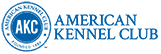 Nashville Dog Training Club – 7/14/22 – 7/17/222022065326, 2022065327, 2022065328, 2022065329Opens: 5/18/22:  ● Closes: 6/22/22OFFICIAL AMERICAN KENNEL CLUB AGILITY ENTRY FORMNashville Dog Training Club – 7/14/22 – 7/17/222022065326, 2022065327, 2022065328, 2022065329Opens: 5/18/22:  ● Closes: 6/22/22OFFICIAL AMERICAN KENNEL CLUB AGILITY ENTRY FORMNashville Dog Training Club – 7/14/22 – 7/17/222022065326, 2022065327, 2022065328, 2022065329Opens: 5/18/22:  ● Closes: 6/22/22OFFICIAL AMERICAN KENNEL CLUB AGILITY ENTRY FORMNashville Dog Training Club – 7/14/22 – 7/17/222022065326, 2022065327, 2022065328, 2022065329Opens: 5/18/22:  ● Closes: 6/22/22OFFICIAL AMERICAN KENNEL CLUB AGILITY ENTRY FORMNashville Dog Training Club – 7/14/22 – 7/17/222022065326, 2022065327, 2022065328, 2022065329Opens: 5/18/22:  ● Closes: 6/22/22OFFICIAL AMERICAN KENNEL CLUB AGILITY ENTRY FORMNashville Dog Training Club – 7/14/22 – 7/17/222022065326, 2022065327, 2022065328, 2022065329Opens: 5/18/22:  ● Closes: 6/22/22OFFICIAL AMERICAN KENNEL CLUB AGILITY ENTRY FORMNashville Dog Training Club – 7/14/22 – 7/17/222022065326, 2022065327, 2022065328, 2022065329Opens: 5/18/22:  ● Closes: 6/22/22OFFICIAL AMERICAN KENNEL CLUB AGILITY ENTRY FORMNashville Dog Training Club – 7/14/22 – 7/17/222022065326, 2022065327, 2022065328, 2022065329Opens: 5/18/22:  ● Closes: 6/22/22Thurs: 7/14/22□  STD□  JWW□  FAST□  FAST□ T2B □PremSTD□PremJWW□PremJWWFri:   7/15/22□  STD□  JWW□  FAST□  FAST□ T2B□PremSTD□PremJWW□PremJWWSat:  7/16/22□  STD    □  JWW□  FAST□  FAST□ T2B□PremSTD□PremJWW□PremJWWSun:  7/17/22□  STD□ JWWN/AN/AN/A□PremSTD□PremJWW□PremJWWDaily Entry Fee:   1st run $26;  $14 2nd run, $13 each additional run.    Make checks payable to: NDTC             Mail to:  Jane Mohr, 6811 Burkitt Rd, Cane Ridge, TN  37013IMPORTANT: Carefully read instructions before filling out!       ENTRY FEE ENCLOSEDDaily Entry Fee:   1st run $26;  $14 2nd run, $13 each additional run.    Make checks payable to: NDTC             Mail to:  Jane Mohr, 6811 Burkitt Rd, Cane Ridge, TN  37013IMPORTANT: Carefully read instructions before filling out!       ENTRY FEE ENCLOSEDDaily Entry Fee:   1st run $26;  $14 2nd run, $13 each additional run.    Make checks payable to: NDTC             Mail to:  Jane Mohr, 6811 Burkitt Rd, Cane Ridge, TN  37013IMPORTANT: Carefully read instructions before filling out!       ENTRY FEE ENCLOSEDDaily Entry Fee:   1st run $26;  $14 2nd run, $13 each additional run.    Make checks payable to: NDTC             Mail to:  Jane Mohr, 6811 Burkitt Rd, Cane Ridge, TN  37013IMPORTANT: Carefully read instructions before filling out!       ENTRY FEE ENCLOSEDDaily Entry Fee:   1st run $26;  $14 2nd run, $13 each additional run.    Make checks payable to: NDTC             Mail to:  Jane Mohr, 6811 Burkitt Rd, Cane Ridge, TN  37013IMPORTANT: Carefully read instructions before filling out!       ENTRY FEE ENCLOSEDDaily Entry Fee:   1st run $26;  $14 2nd run, $13 each additional run.    Make checks payable to: NDTC             Mail to:  Jane Mohr, 6811 Burkitt Rd, Cane Ridge, TN  37013IMPORTANT: Carefully read instructions before filling out!       ENTRY FEE ENCLOSEDDaily Entry Fee:   1st run $26;  $14 2nd run, $13 each additional run.    Make checks payable to: NDTC             Mail to:  Jane Mohr, 6811 Burkitt Rd, Cane Ridge, TN  37013IMPORTANT: Carefully read instructions before filling out!       ENTRY FEE ENCLOSEDDaily Entry Fee:   1st run $26;  $14 2nd run, $13 each additional run.    Make checks payable to: NDTC             Mail to:  Jane Mohr, 6811 Burkitt Rd, Cane Ridge, TN  37013IMPORTANT: Carefully read instructions before filling out!       ENTRY FEE ENCLOSEDChoose Either Regular OR Preferred ClassesCircle one jump height | Circle class selections | Only one selection per class (both Master & Premier allowed)Choose Either Regular OR Preferred ClassesCircle one jump height | Circle class selections | Only one selection per class (both Master & Premier allowed)Choose Either Regular OR Preferred ClassesCircle one jump height | Circle class selections | Only one selection per class (both Master & Premier allowed)Choose Either Regular OR Preferred ClassesCircle one jump height | Circle class selections | Only one selection per class (both Master & Premier allowed)Choose Either Regular OR Preferred ClassesCircle one jump height | Circle class selections | Only one selection per class (both Master & Premier allowed)Choose Either Regular OR Preferred ClassesCircle one jump height | Circle class selections | Only one selection per class (both Master & Premier allowed)Choose Either Regular OR Preferred ClassesCircle one jump height | Circle class selections | Only one selection per class (both Master & Premier allowed)Choose Either Regular OR Preferred ClassesCircle one jump height | Circle class selections | Only one selection per class (both Master & Premier allowed)REGULAR Classes           8”     12”     16”     20”    24”     24C”    STD	NovA	NovB     Open   Exc     Master    Premier JWW	NovA	NovB     Open   Exc     Master    Premier FAST	NovA	NovB     Open   Exc     Master   T2B   	T2BREGULAR Classes           8”     12”     16”     20”    24”     24C”    STD	NovA	NovB     Open   Exc     Master    Premier JWW	NovA	NovB     Open   Exc     Master    Premier FAST	NovA	NovB     Open   Exc     Master   T2B   	T2BREGULAR Classes           8”     12”     16”     20”    24”     24C”    STD	NovA	NovB     Open   Exc     Master    Premier JWW	NovA	NovB     Open   Exc     Master    Premier FAST	NovA	NovB     Open   Exc     Master   T2B   	T2BREGULAR Classes           8”     12”     16”     20”    24”     24C”    STD	NovA	NovB     Open   Exc     Master    Premier JWW	NovA	NovB     Open   Exc     Master    Premier FAST	NovA	NovB     Open   Exc     Master   T2B   	T2BPREFERRED Classes         4”        8”       12”      16”      20”  STD	NovP   OpenP   ExcP  MasterP  PremierP JWW	NovP  OpenP   ExcP  MasterP PremierP FAST	NovP  OpenP   ExcP  MasterP   T2B   	T2BPPREFERRED Classes         4”        8”       12”      16”      20”  STD	NovP   OpenP   ExcP  MasterP  PremierP JWW	NovP  OpenP   ExcP  MasterP PremierP FAST	NovP  OpenP   ExcP  MasterP   T2B   	T2BPPREFERRED Classes         4”        8”       12”      16”      20”  STD	NovP   OpenP   ExcP  MasterP  PremierP JWW	NovP  OpenP   ExcP  MasterP PremierP FAST	NovP  OpenP   ExcP  MasterP   T2B   	T2BPPREFERRED Classes         4”        8”       12”      16”      20”  STD	NovP   OpenP   ExcP  MasterP  PremierP JWW	NovP  OpenP   ExcP  MasterP PremierP FAST	NovP  OpenP   ExcP  MasterP   T2B   	T2BPThis Dog Needs To Be Measured   □Yes     □No     SEXSEXHEIGHT AT WITHERS BREED VARIETY VARIETY CALL NAMEAKC® NAME (INCLUDE AKC TITLES ONLY) AKC® NAME (INCLUDE AKC TITLES ONLY) AKC® NAME (INCLUDE AKC TITLES ONLY) AKC® NAME (INCLUDE AKC TITLES ONLY) AKC® NO   □                                Enter Complete Registration # belowILP NO.  □    PAL NO.  □ FOREIGN REG. NO & COUNTRY   □AKC® NO   □                                Enter Complete Registration # belowILP NO.  □    PAL NO.  □ FOREIGN REG. NO & COUNTRY   □DATE OF BIRTH DATE OF BIRTH AKC® NO   □                                Enter Complete Registration # belowILP NO.  □    PAL NO.  □ FOREIGN REG. NO & COUNTRY   □AKC® NO   □                                Enter Complete Registration # belowILP NO.  □    PAL NO.  □ FOREIGN REG. NO & COUNTRY   □PLACE OF BIRTH (LIST COUNTRY)PLACE OF BIRTH (LIST COUNTRY)BREEDER BREEDER BREEDER BREEDER SIRE SIRE SIRE SIRE DAM DAM DAM DAM ACTUAL OWNERS ACTUAL OWNERS ACTUAL OWNERS ACTUAL OWNERS OWNERS ADDRESS                                                                                                                                                                      new addressOWNERS ADDRESS                                                                                                                                                                      new addressOWNERS ADDRESS                                                                                                                                                                      new addressOWNERS ADDRESS                                                                                                                                                                      new addressCITY, STATE  ZIP + 4CITY, STATE  ZIP + 4CITY, STATE  ZIP + 4CITY, STATE  ZIP + 4HANDLER                                                                                                                                                                                               ENTER  JR. HANDLER # if applicableHANDLER                                                                                                                                                                                               ENTER  JR. HANDLER # if applicableHANDLER                                                                                                                                                                                               ENTER  JR. HANDLER # if applicableHANDLER                                                                                                                                                                                               ENTER  JR. HANDLER # if applicableExhibitor or owner MUST sign on the signature line beneath the instructions.Exhibitor or owner MUST sign on the signature line beneath the instructions.Exhibitor or owner MUST sign on the signature line beneath the instructions.Exhibitor or owner MUST sign on the signature line beneath the instructions.